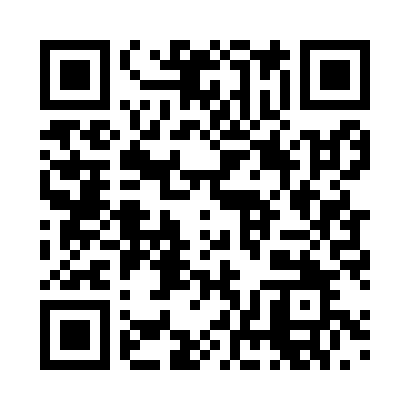 Prayer times for Annen, GermanyMon 1 Apr 2024 - Tue 30 Apr 2024High Latitude Method: Angle Based RulePrayer Calculation Method: Muslim World LeagueAsar Calculation Method: ShafiPrayer times provided by https://www.salahtimes.comDateDayFajrSunriseDhuhrAsrMaghribIsha1Mon5:077:051:345:078:049:562Tue5:047:031:345:088:069:583Wed5:017:011:345:098:0810:004Thu4:586:581:335:108:0910:025Fri4:556:561:335:118:1110:056Sat4:526:541:335:128:1310:077Sun4:496:521:335:138:1410:098Mon4:466:491:325:138:1610:119Tue4:436:471:325:148:1810:1410Wed4:406:451:325:158:1910:1611Thu4:376:431:315:168:2110:1812Fri4:346:411:315:178:2310:2113Sat4:316:381:315:188:2410:2314Sun4:286:361:315:188:2610:2615Mon4:256:341:305:198:2810:2816Tue4:226:321:305:208:2910:3117Wed4:196:301:305:218:3110:3318Thu4:166:281:305:218:3310:3619Fri4:136:261:305:228:3410:3920Sat4:106:241:295:238:3610:4121Sun4:066:211:295:248:3810:4422Mon4:036:191:295:248:3910:4723Tue4:006:171:295:258:4110:4924Wed3:576:151:295:268:4310:5225Thu3:536:131:285:268:4410:5526Fri3:506:111:285:278:4610:5827Sat3:466:091:285:288:4811:0128Sun3:436:071:285:288:4911:0429Mon3:406:061:285:298:5111:0730Tue3:366:041:285:308:5311:10